Anglais – Mme Brouns (mar.brouns@gmail.com) Travail du 12 janvier 2021 – à rendre pour le vendredi 15 janvier 2021 NOUVEAU CHAPITRE – CHAPITRE 2 - HORROR SHOW ! Macro-compétences et champs thématiques ciblés lors du chapitre :Compétences : CL – CL – EO – EEChamps thématiques : CT4 – CT7Grammaire : le past simpleObjectifs du chapitre :CL – comprendre une histoire au passéEE – raconter un moment effrayantCA – comprendre une interview au passéEO – de quoi as-tu peur ?Reading comprehension: Jack The Ripper – Case closed? Read the text and answer the following questions in English. Where and when did the murder take place? ……………………………………………………………………………………………..How did Jack The Ripper get his name? ……………………………………………………………………………………………..How many murders were there? ……………………………………………………………………………………………..How long did the murders go on for? ……………………………………………………………………………………………..Who do the suspects include? ……………………………………………………………………………………………..What does Patricia Cornwell usually do? ……………………………………………………………………………………………..How did she try to solve the mystery? ……………………………………………………………………………………………..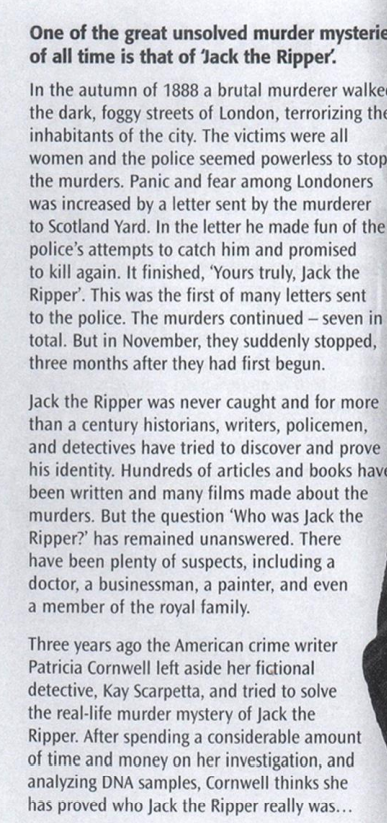 → Vocabulary → Vocabulary exercise: match the words with their synonym or definition 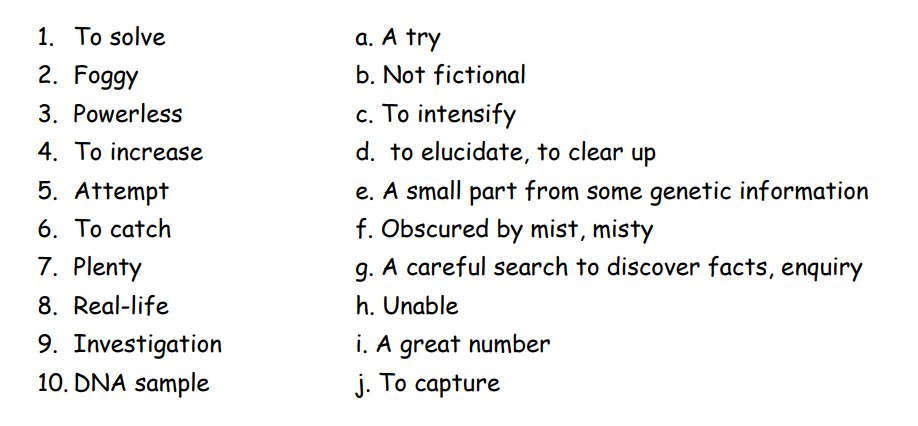 → Vocabulary exercise: fill the gaps 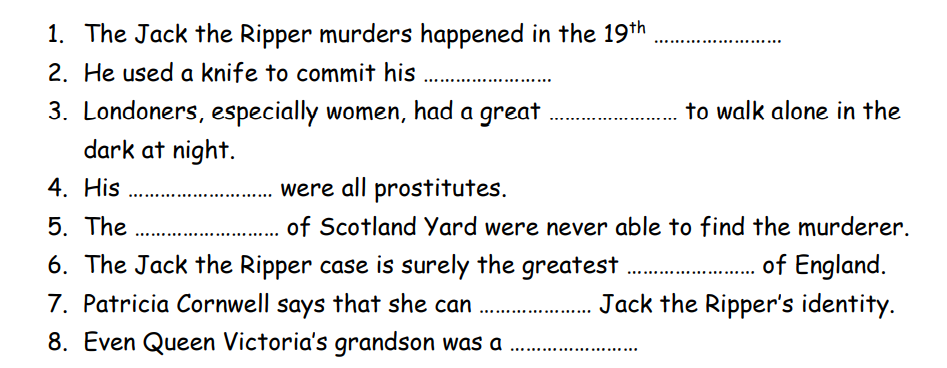 Unsolved Non-résolu(e)To murder someone Assassiner quelqu’un A murder Un meurtre A mystery Un mystère Foggy Brumeux A victim Une victime A suspect Un suspect To be powerless Être sans pouvoir The fear La peur To increase Augmenter To make fun of Se moquer de To catch (caught-caught) Attraper A century Un siècle A detective Un enquêteur An investigation Un enquête To investigate Enquêter To prove Prouver A DNA sample Un échantillon ADN 